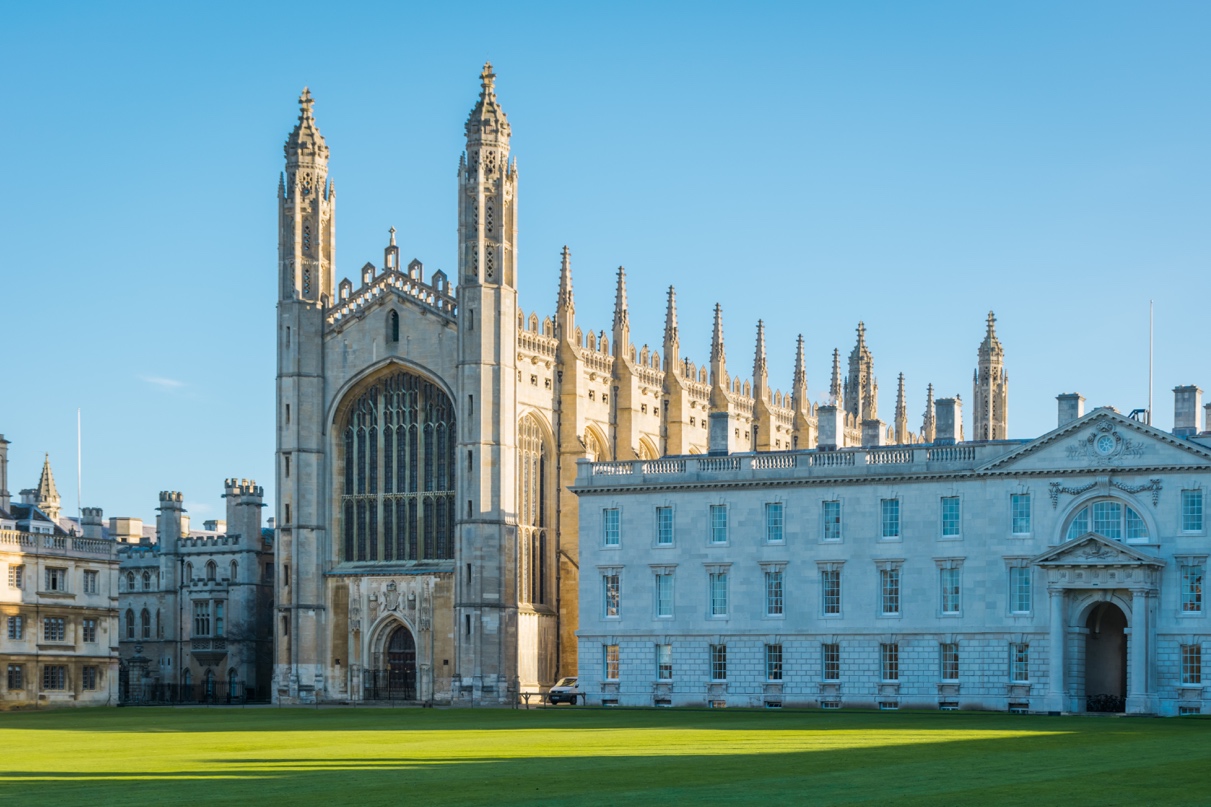 Invitation to a HYBRID Adult Attachment Interview Training WorkshopAt University of Cambridge, Cambridge, UK, May 20-31, 2024The Adult Attachment Interview (AAI) developed by Mary Main and colleagues at the University of California at Berkeley, investigates an individual’s current mental representations of attachment-related experiences from childhood. Adult Attachment Interview Institutes last ten days, and are usually held Monday through Friday of two weeks in succession. One transcript is assigned over the weekend, hopefully leaving you time to take one day off. The AAI institute is intensive, and involves analysis of about 7 or 8 AAI transcripts in succession. Meetings take place about 5–6 hours a day (though sometimes considerably more time is needed to discuss a particular case). Their central purpose is to discuss scoring and classification of the transcript assigned for the previous night, which will also take you at least 6 hours to prepare. In addition to the group meeting, we will be available to see individuals or small groups another hour each day if necessary. The cost for institute is USD 2600 (GBP 2100), which includes training, training materials, refreshment & snack during the two weeks for those who attend in-person as well as reliability testing and associated materials. The maximum number of participants is 15. The form following this page is a declaration of interest to participate in the institute. Please send it to the trainer, Kazuko Behrens, via e-mail: behrenk@sunypoly.edu Please send the form as soon as possible but no later than 1st, April with nonrefundable deposit of USD 500 (GBP 400) to reserve your seat and to receive the AAI protocol via postal mail and other materials via email. Feel free to copy and distribute this letter to your colleagues.Best regards from the trainer:Kazuko Behrens, Ph.D.			Professor 				Dept. of Social Behavioral Sciences		State University of New York		Tel. + 1 315 787 3964			E-mail: behrenk@sunypoly.edu	DECLARATION OF INTEREST TO PARTICIPATE IN AN AAI-INSTITUTE AT UNIVERSITY of CAMBRIGDGE, CAMBRIDGE, May 2024 We would like to get an idea of how you intend to use the AAI clinically and/or in research. Our experience from other institutes tell us that it is of great value if more than one person from the same unit are trained AAI coders. Having AAI colleagues entail the possibility to cooperate on coding difficult cases, and, not the least, to provide support and encouragement. Indicate if somebody else at your unit/university is interested in participating in this AAI-institute or is already a trained AAI coder.I am interested in participating in the AAI-institute at Cambridge, May 2024.Name: .............................................................................................................…………………..Profession: ................................................................……………………………………………..Work place: .............................................................………………….......................................Address: ............................................………………...................................................................Postal address and zip code: .........................................................................................................Telephone: ..................................        E-mail: ..............................................................…….......Other interested or trained person with whom I can collaborate: ..............................................................................................................…………………..........Brief description of your clinical work/research project and how you plan to use the AAI: ..................................................................................................…………….............……...............................................................................................................................................................................................................................................................................................................................................................................................................................................................................................................................................................................................................................Send to Kazuko Behrens via e-mail: behrenk@sunypoly.edu PLEASE RETURN THE FORM WITH NONREFUNDABLE USD500 (GBP400) NO LATER THAN 1st APRIL (The wire instruction will follow upon receipt of this form)